РОЗПОРЯДЖЕННЯМІСЬКОГО ГОЛОВИм. СумиУ зв’язку із кадровими змінами у структурі виконавчих органів Сумської міської ради, керуючись пунктом 20 частини четвертої статті 42 Закону України «Про місцеве самоврядування в Україні»:Внести зміни до розпорядження міського голови від 22.03.2022                        № 169-Р «Про створення робочої групи із здійснення заходів щодо забезпечення цінової стабільності на території Сумської міської територіальної громади», виклавши додаток до розпорядження в новій редакції (додається). Розпорядження міського голови: від 10.05.2022 № 201-Р «Про внесення змін до розпорядження міського голови від 22.03.2022 № 169-Р «Про створення робочої групи із здійснення заходів щодо забезпечення цінової стабільності на території Сумської міської територіальної громади»; від 09.02.2023 № 39-Р «Про внесення змін до розпорядження міського голови від 22.03.2022 № 169-Р «Про створення робочої групи із здійснення заходів щодо забезпечення цінової стабільності на території Сумської міської територіальної громади» (зі змінами)» визнати такими, що втратили чинність.Секретар Сумської міської ради					Артем КОБЗАРЗеленський 700-608Розіслати: до справи, членам робочої групиДиректор Департаменту інспекційноїроботи Сумської міської ради		Максим ЗЕЛЕНСЬКИЙНачальник відділу правового забезпеченняДепартаменту інспекційної роботиСумської міської ради						Дар’я ОВСІЄНКОЗаступник міського голови з питаньдіяльності виконавчих органів ради		Станіслав ПОЛЯКОВНачальник відділу протокольноїроботи та контролю Сумської міської ради		Лариса МОШАНачальник правового управлінняСумської міської ради		Олег ЧАЙЧЕНКОКеруючий справами виконавчого комітету		Юлія ПАВЛИКДодатокдо розпорядження міського головивід 24.01.2024 №  14-РЗАТВЕРДЖЕНОрозпорядженням міського голови						   від 24.01.2024 №  14-РСклад робочої групи із здійснення заходів щодо забезпечення цінової стабільності на території Сумської міської територіальної громади   	Примітка: встановити, що у разі персональних змін у складі тимчасової комісії або відсутності осіб, які входять до складу тимчасової комісії, у зв’язку з відпусткою, хворобою чи з інших причин, особи, які виконують їх обов’язки, входять до складу тимчасової комісії за посадами.Директор Департаментуінспекційної роботиСумської міської ради					 Максим ЗЕЛЕНСЬКИЙ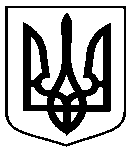 від 24.01.2024 №  14-Р      Про внесення змін до розпорядження міського голови від 22.03.2022 № 169-Р «Про створення робочої групи із здійснення заходів щодо забезпечення цінової стабільності на території Сумської міської територіальної громади» (зі змінами)ПОЛЯКОВ Станіславзаступник міського голови з питань діяльності виконавчих органів ради, голова тимчасової комісіїЗЕЛЕНСЬКИЙ МаксимДАЦЕНКО Галина             - директор Департаменту інспекційної роботи Сумської міської ради, заступник голови тимчасової комісії головний спеціаліст відділу торгівлі, підприємництва, промисловості та захисту прав споживачів управління дозвільної документації, торгівлі та підприємництва Департаменту інспекційної роботи Сумської міської ради, секретар тимчасової комісіїВОЛКОВА Юліяголовний спеціаліст відділу торгівлі, підприємництва, промисловості та захисту прав споживачів управління дозвільної документації, торгівлі та підприємництва Департаменту інспекційної роботи Сумської міської ради ЛУКАШ Іриназаступник начальника відділу контролю за регульованими цінами управління захисту прав споживачів та контролю за регульованими цінами ГУ Держпродспоживслужби у Сумській області (за згодою)МАНДРИКА Вікторія                    головний спеціаліст відділу контролю за регульованими цінами управління захисту прав споживачів та контролю за регульованими цінами ГУ Держпродспоживслужби у Сумській області (за згодою)СОТНИК Зояголовний спеціаліст відділу адміністративного контролю управління територіального контролю Департаменту інспекційної роботи Сумської міської радиЧЕРНЯК Галина   заступник начальника управління – начальник відділу  контролю за регульованими цінами управління захисту прав споживачів та контролю за регульованими цінами ГУ Держпродспоживслужби у Сумській області (за згодою)